Group Names:											Adaptations to High Altitude LivingPart I: High Altitude AdaptationsWhat adaptations of the respiratory or circulatory systems might you see in populations adapted to high altitude living where the low partial pressure of O2 reduces the diffusion of O2?Group Names:											Part II:  Comparison of Tibetan vs Andeans Adaptations to High Altitude Living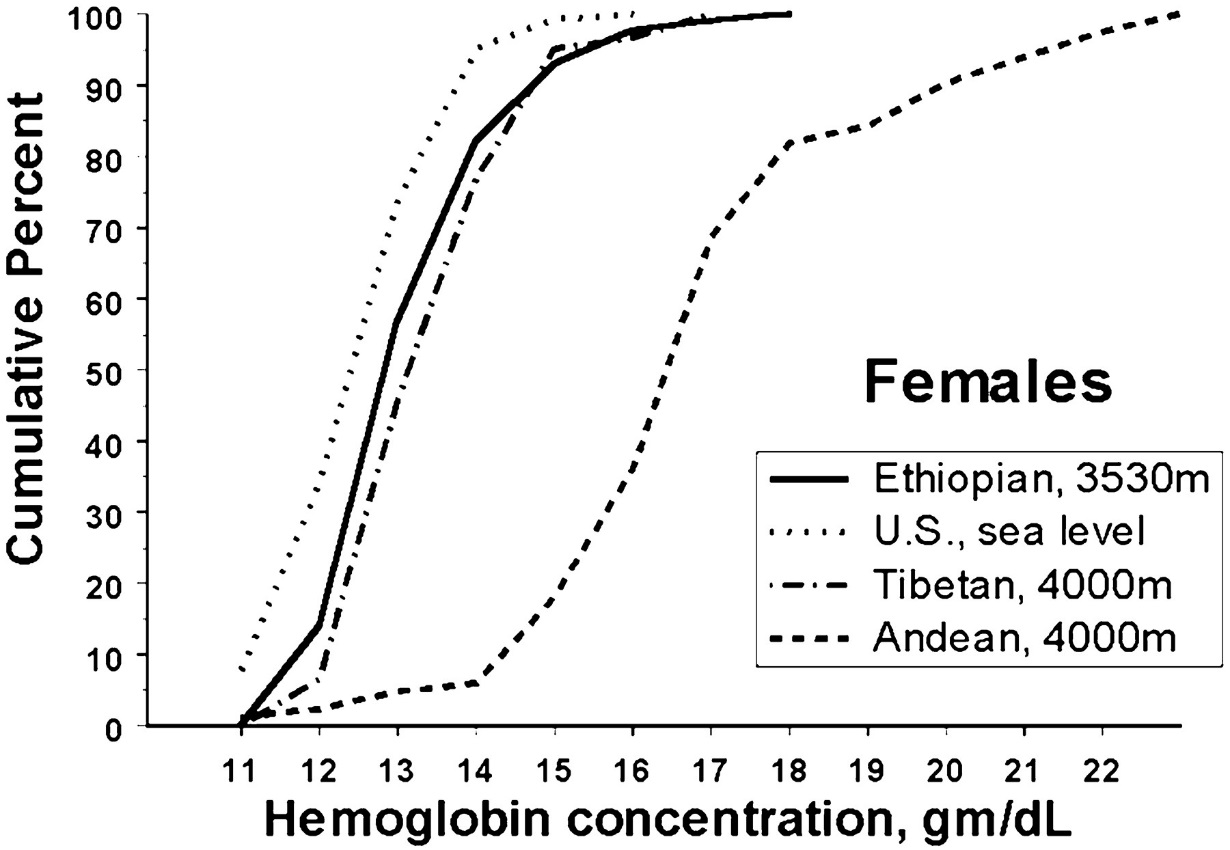 Figure 1:   Hemoglobin concentration distributions 
of U.S. sea level and Ethiopian and Tibetan and 
Andean high-altitude females. 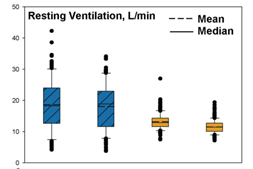 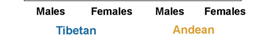 Figure 2: Boxplots comparing Tibetan and 
Andean (at ≈4,000-m) resting ventilation. 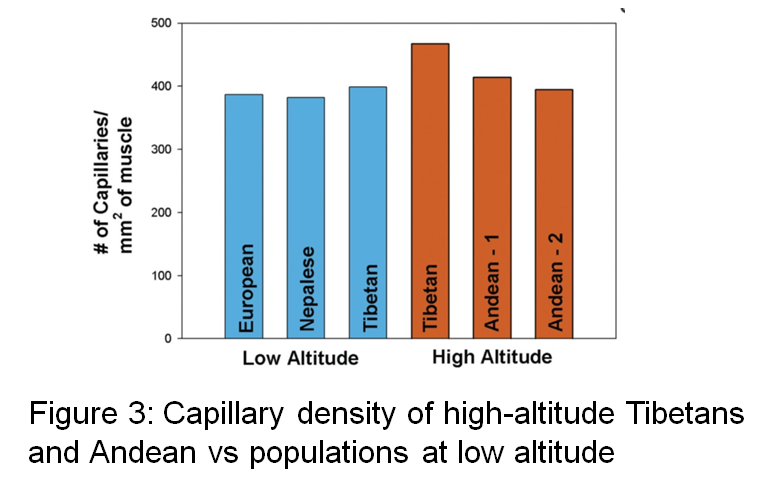 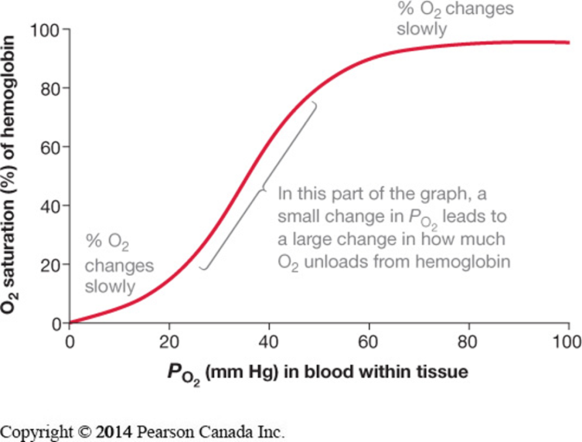 Examine the Figure below.  Do the results match your prediction of how the O2-dissociation curve might differ for populations adapted to high altitude living?  Explain. 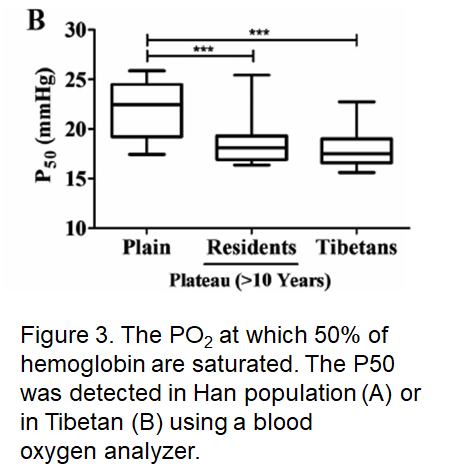 Examine the Table below.  Do the results match your prediction of how the O2-dissociation curve might differ for populations adapted to high altitude living?  Explain. How do the P50s and Hill coefficients compare between the ethnic Tibetans and non-Tibetans?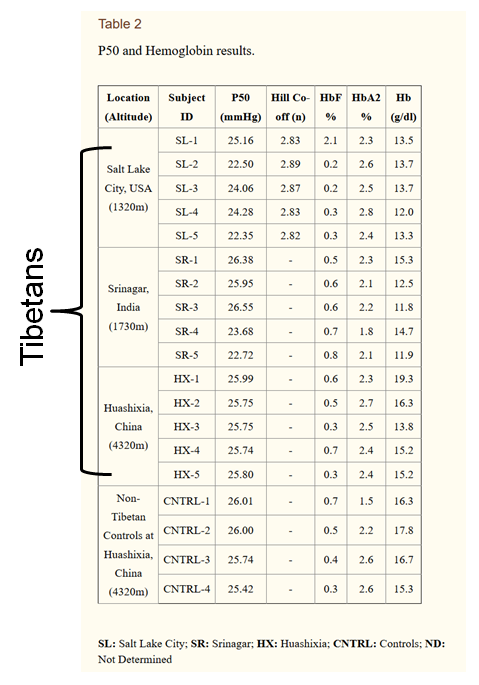 Group Names:											Part IV:  Putting It All TogetherConsider all the figures and tables provided, what do you conclude about the adaptations for high altitude living in Andeans and Tibetans?  How do the adaptations compare to your predictions?  Group Names:											Part V:  Natural Selection for High Altitude Living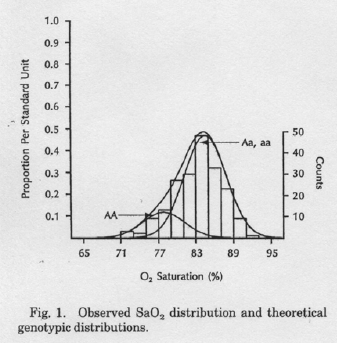 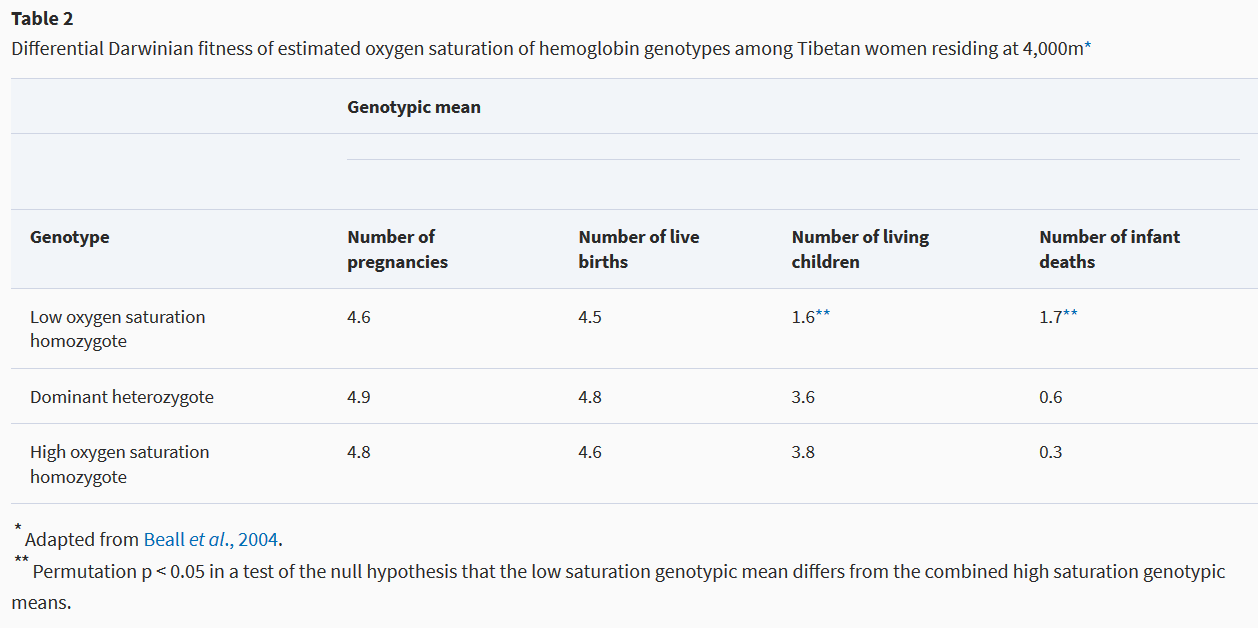 How does the the ‘a’ gene affect fitness at high altitudes? What would you predict with respect to the frequency of the ‘a’ gene in the Tibetan versus Han Chinese (closely related population living at lower elevations)?